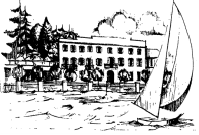 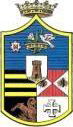 ISTITUTO DI CULTURA E DI LINGUE  MARCELLINEScuole del primo ciclo di IstruzioneScuola dell’Infanzia, Scuola Primaria, scuola Secondaria di 1°grAGGIORNAMENTO ANNUALE del P.T.O.F. a.s. 2023|2024ORGANIGRAMMAALTA DIREZIONE:                    Capo Istituto : prof. Sr. Elisa Torraco                    Coordinatore Didattico del comprensivo di Infanzia e Primaria: prof. Diana de Micheli Rossi			Coordinatore didattico Secondaria di 1° grado: prof. Marco Salina                    Referente SGQ (sistema Gestione Qualità) prof. Gabriella Cattaneo                    Segretaria didattica: sig. Marcella Cerri                    Segreteria amministrativa:  Angelica Barbaglia e Manuela Piola         REFERENTI e CONSULENTIConsiglio di Presidenza: proff. Salina M., Vistoli E., Vellini F., Cattaneo G.M.C.,  sig. Marcella    Cerri, sig. Angelica Barbaglia, prof. Caterina Monticelli       	Sportello d’ascolto: dott. F. Nicotera       	Rappresentanti Lavoratori per la Sicurezza (RSL): dott. Borghi F.       GLI (Gruppo Lavoro per Integrazione scolastica): De Micheli, Salina M., Vistoli, Vellini F.,        	Broggio, Forcherio, Zimbaldi       Animatore digitale, Referente informatico, Amministratore Google Workspace: prof. Marco Salina        Referente Educazione Civica: prof. Barbara Grippa        Referente PCTO: prof. Barbara Bortoletto      DIPARTIMENTI e relativi Coordinatori:      Umanistico (comprendente IRC, musica) prof. Diazzi -  segr. Pastore      Linguistico   prof. Vistoli – segr. Cirillo      Scientifico (comprendente Sc. Motorie) prof. Silvia Salina – segr. Gini             NUCLEO INTERNO DI VALUTAZIONE       Prof. De Micheli Rossi (responsabile), Bertolio L., Cattaneo G.M.C. (referente PdM), Salina M.ATTIVITA’ DELLE CLASSI         a. s. 2023 | 2024    Primaria e Infanzia insieme a Secondaria 1^gr parteciperanno al progetto verticale di Istituto Ambiente ; Primaria e Secondaria e al progetto nazionale Io leggo perché. Le tre classi della Sec. di 1° grado svolgeranno un soggiorno studio (stage linguistico) in Inghilterra, alcuni progetti in collaborazione con AIRC e Università del Piemonte Orientale per la didattica delle Lingue La Primaria parteciperà a un’uscita didattica di due giorni e a svariate uscite didattiche sul territorio.Tutte le classi della Primaria e quelle della Secondaria svolgono lezioni e/o moduli in modalità CLIL.Gli alunni della Scuola dell’Infanzia parteciperanno ad uno screening sull’Ambliopia organizzato alla ASL locale.La classe II Primaria attiverà un progetto per l’individuazione precoce dei disturbi dell’Apprendimento e insieme alla V svolgeranno un Laboratorio artistico con esperto.Le classi IV e V parteciperanno ad un’uscita didattica di due giorni probabilmente in Veneto. ATTIVITA’ D’ISTITUTOQualora il Ministero dell’Istruzione e del Merito consentisse alle scuole paritarie la partecipazione al PNRR, l’Istituto di Cultura e di Lingue Marcelline, ivi compresa la sede di Arona, aderirà alle attività ad esso correlate nei tempi e nelle modalità richieste e  indicate dai bandi.DIDATTICA INTEGRATAL’attività didattica può svolgersi sia in presenza sia on line con piattaforma Google Workspace. In ottemperanza al Piano Didattica Digitale Integrata d’Istituto, i CCDD si sono riservati la possibilità di erogare lezioni a distanza a studenti che ne necessitassero, previa attenta disamina dei singoli casi. Possono essere erogati a distanza corsi e attività facoltative di ampliamento dell’Offerta formativa.SERVIZILe lezioni si svolgono con orari differenziati per i vari plessi e i turni di mensa sono adeguati agli orari di lezione.Le relazioni scolastiche e l’accesso alle Segreterie avvengono previo appuntamento, anche a distanza.I Coordinatori didattici ricevono previo appuntamento telefonico.Il personale formato presta servizio di Primo soccorsoIl Coordinatore didattico del comprensivo			Il Coordinatore didatticoInfanzia e Primaria					         della Secondaria di 1° grado                             prof. Diana De Micheli Rossi   				             prof. Marco Salina